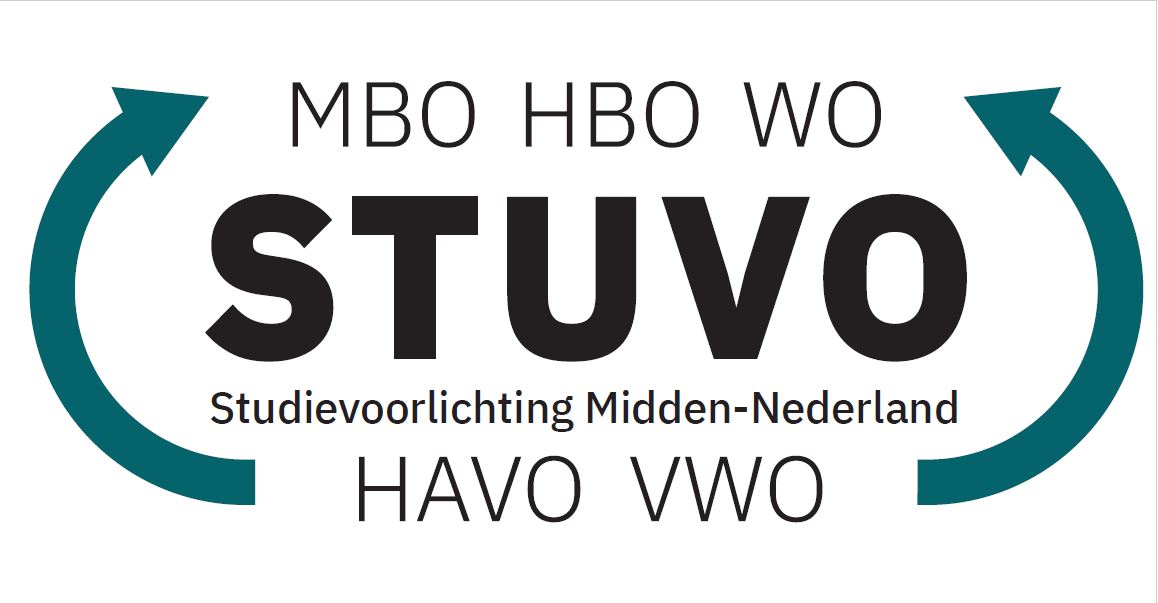 Instructies aanmelding STUVO havoGa naar portal.stuvo.nl en klik aan de rechterkant op registreren.Vervolgens geef je je naam op, vul je je e-mailadres in (een adres dat je vaak bekijkt, want hier wordt je rooster naartoe gestuurd) en geef je aan in welke klas en op welke school je zit. Kies daarna voor OPSLAAN.Je krijgt nu een mailtje toegestuurd welk je eerst moet verifiëren voordat je verder kunt. Op de site ga je naar opleidingen. Hier zie je alle deelnemende instellingen en hun opleidingen. Swipe over de vakjes en je krijgt via een pop-up in het kort te zien wat de opleiding inhoudt.Selecteer daarna de voorlichting van jouw keuze: 3 opleidingen plus een reserve. Ze komen bovenaan de pagina te staan wanneer je op de opleiding klikt. Het is niet alleen verplicht om 4 opleidingen in te vullen (anders krijg je een foutmelding), maar ook nuttig. Je kunt je tijdens de STUVO breed oriënteren en opleidingen met elkaar vergelijken.Nadat je drie opleidingen plus de reserve hebt ingevuld klik je op KEUZE OPSLAAN.Je krijgt nu ter controle je opleidingen te zien en als alles klopt, kun je rechtsboven op uitloggen klikken en ben je klaar.In je eigen mailbox krijg je een mailtje met daarin je gekozen opleidingen. Wil je op een gegeven moment toch naar een andere opleiding, dan kun je thuis met je eigen e-mailadres en wachtwoord (vóór 7 december) je keuze aanpassen. Je moet wel blijven voldoen aan bovenstaande eisen.In de eerste week van januari ontvang je in je mailbox je persoonlijke rooster voor de STUVO-dag op 18 januari 2019. Zorg dus dat dit niet in je mailbox voor ongewenste mail terechtSucces!